Publicado en Barcelona el 14/02/2018 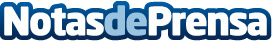 Maria Burrel: "Barcelona tiene mucha oferta pero en el Hotel Reding Croma me encuentro como en casa"Manresana afincada en el extranjero, Maria Burrel es un claro ejemplo del valor que aún tiene el trato personal en el sector turístico de BarcelonaDatos de contacto:e-deon.netComunicación · Diseño · Marketing931929647Nota de prensa publicada en: https://www.notasdeprensa.es/maria-burrel-barcelona-tiene-mucha-oferta-pero Categorias: Internacional Nacional Sociedad Cataluña Entretenimiento Turismo Restauración http://www.notasdeprensa.es